Lake Trail Middle School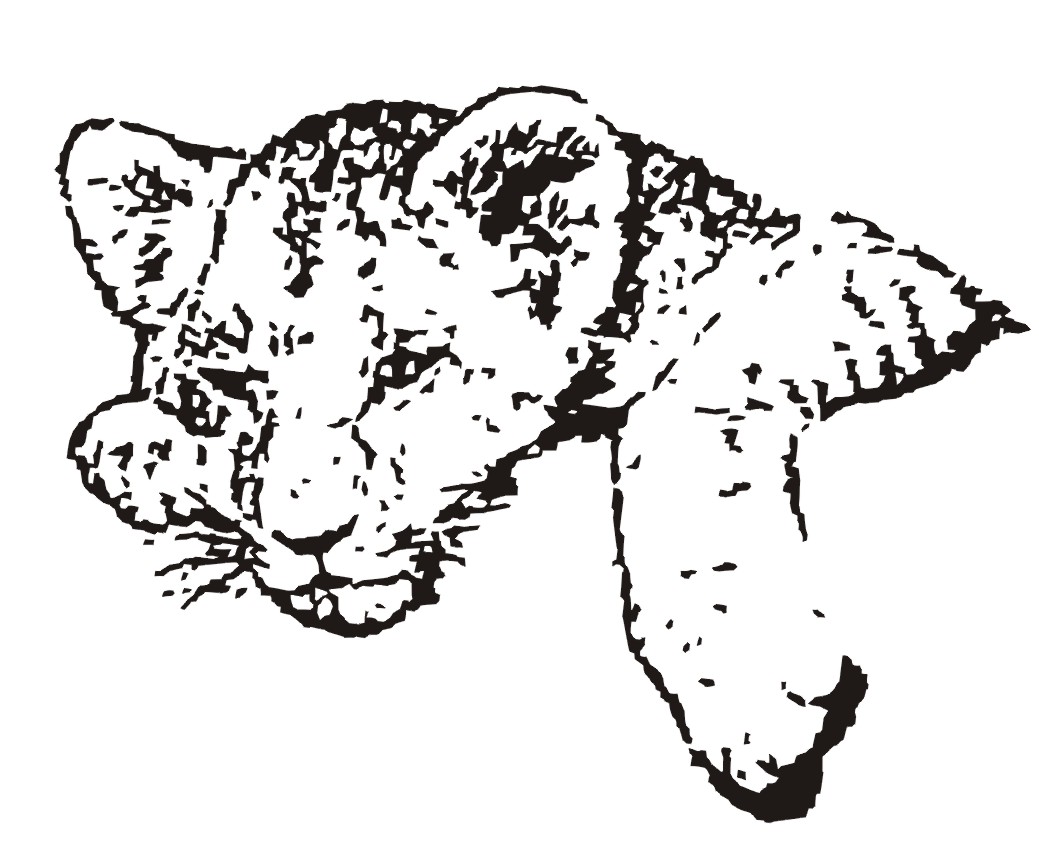 Progress ReportDate: 			Student:			Teacher: 		Course:  Social Studies   Mathematics  Science  PHE  Careers  Leadership Work Habits:							Learning Standards:Based on the Learning Standards covered to date in this course, your son/daughter is:  Exceeding Expectations Fully Meeting Expectations Minimally Meeting Expectations Not Yet Meeting Expectations Areas in Need of Attention or Development:Key Missing Task(s):Teacher Comments:Student Reflection on Learning and Core Competencies (2 stars and a wish):If you would like to speak with me about your child’s progress, please contact me at the school at (250) 334-3168EffortBehaviorExcellentExcellentGoodGoodSatisfactorySatisfactoryUnsatisfactoryUnsatisfactory Class projects or assignments/ Low test results / Incomplete homework  Attention in class / Participation / Working with others Wastes time/ Poor Attendance / Disruptive  Responsibility for own learning (ie. Handing in assignments on time, asking for help, recognizing mistakes and attempting to correct them) Attend classes and be punctual Other: Cell phone etiquette Participate and improve work habits in class Ask questions when having difficulties Seek extra help as needed